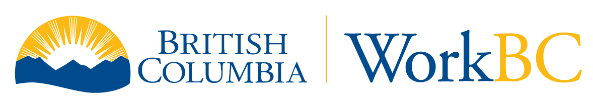 CLE 9 – Linking Career Possibilities to Demand
WorkBC has done a lot of the hard work for us by researching career possibilities and linking them to demand in our province and our region. In this assignment, you will research demanded careers in certain career clusters and based on education level, and compare these careers to those in demand in your region. Use the site https://www.workbc.ca/Labour-Market-Industry/High-Demand-Occupations.aspx to fill out the following chart:In Part 2 of this assignment, you will now look at which careers will be in demand in your region of the province. Visit https://www.workbc.ca/Labour-Market-Industry/Regional-Profiles.aspx and click on your region: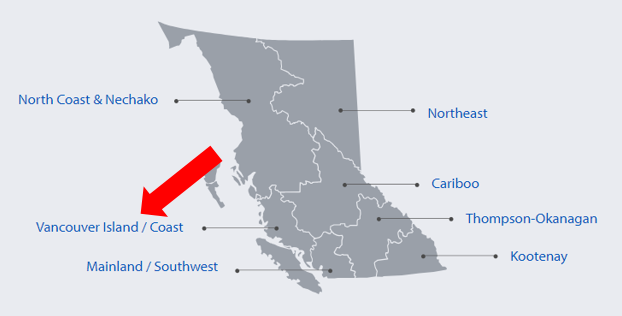 Once you have clicked on your region, click on “B.C. Labour Market Outlook (2017-2027) for this region: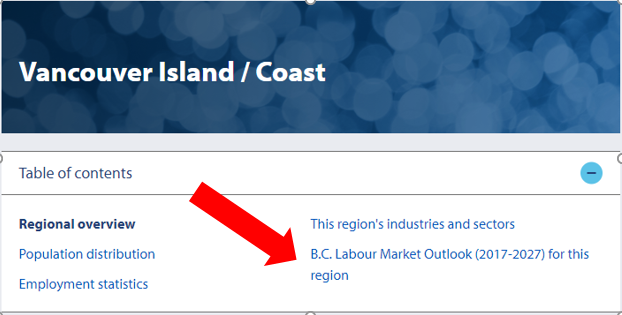 If you then scroll down to the bottom, you will see the Top Ten Occupations listed in terms of growth for your region. Copy the occupations here:Your Region is: Occupations in British ColumbiaMedian Hourly WageJob Openings to 2028Top 5 High Demand Occupations in Management (Education and Work Experience)Top 5 High Demand Occupations in Management (Education and Work Experience)Top 5 High Demand Occupations in Management (Education and Work Experience)1.2.3.4.5.Top 5 High Demand that Require a Degree ProgramTop 5 High Demand that Require a Degree ProgramTop 5 High Demand that Require a Degree Program1.2.3.4.5.Top 5 High Demand that Require a Diploma, Certificate or ApprenticeshipTop 5 High Demand that Require a Diploma, Certificate or ApprenticeshipTop 5 High Demand that Require a Diploma, Certificate or Apprenticeship1.2.3.4.5.Top 5 High Demand that Require a High School DiplomaTop 5 High Demand that Require a High School DiplomaTop 5 High Demand that Require a High School Diploma1.2.3.4.5.Top 5 High Demand Priority Health OccupationsTop 5 High Demand Priority Health OccupationsTop 5 High Demand Priority Health Occupations1.2.3.4.5.Occupations in Your RegionJob OpeningsEmployment GrowthTop 5 High Demand Occupations in Management (Education and Work Experience)Top 5 High Demand Occupations in Management (Education and Work Experience)Top 5 High Demand Occupations in Management (Education and Work Experience)1.2.3.4.5.6.7.8.9.10.